Columbus State Community College & West Virginia University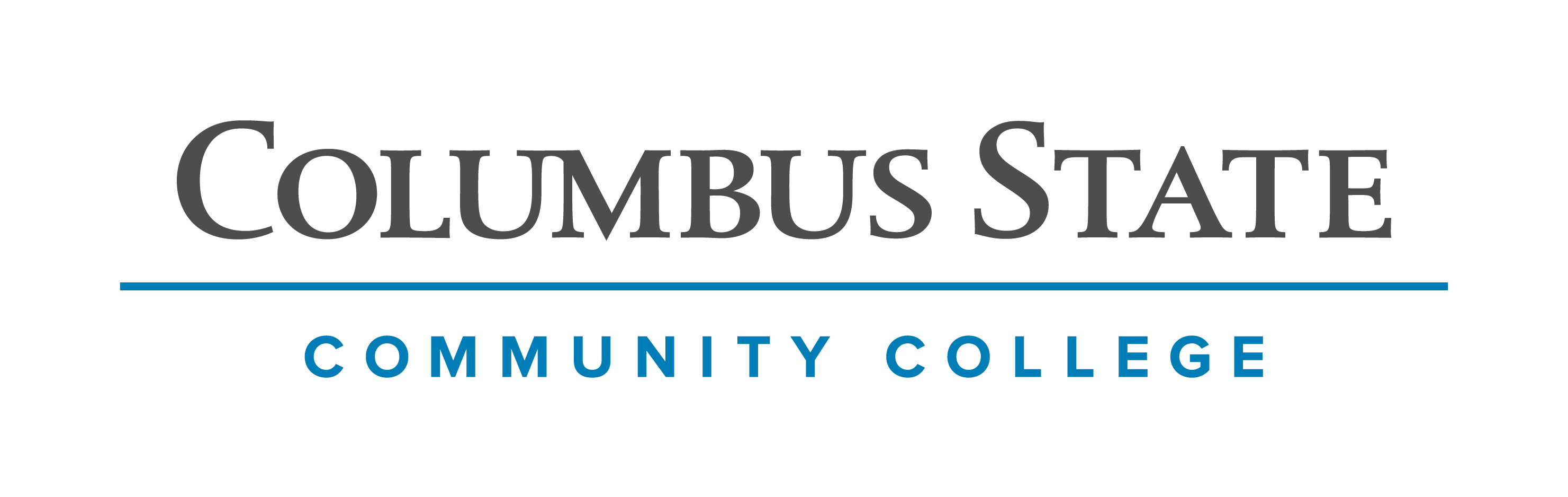 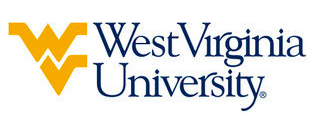 Associate of Arts leading to Bachelor of Art- History (WVU-BA) Suggested Plan of StudyStudents must have a 2.0 GPA in HIS courses in order to be admitted directly into the History program upon transferring to West Virginia University.*Students should choose 3 of the 5 listed HIST electives to fulfill the West Virginia University History program’s Introductory History Course requirements. Students are required to complete proficiency of 4 semesters worth of the same foreign language to fulfill the Bachelor of Arts requirements at WVU. It is recommended that students begin this requirement at Columbus State Community College through successful completion of Foreign Language courses at the 1101 and 1102 levels. Students who choose not to do so, or wish to complete a foreign language not offered at CSCC, will need to utilize ELECTIVE credit at WVU to do so.WVU offers over 100 minors that complement major fields of study, build on students’ unique interests, expand perspectives, and broaden skills. See http://catalog.wvu.edu/undergraduate/minors/#minorsofferedtext for a list of available minors. Columbus State students may begin completion of certain minors at CSCC by utilizing ELECTIVE hours to take courses equivalent to the minor’s introductory requirements at WVU.Students transferring to West Virginia University with an Associate of Arts or Associate of Science degree will have satisfied the General Education Foundation requirements at WVU.Students who have questions regarding this articulation agreement or the transferability of coursework may contact the WVU Office of the University Registrar. All other questions should be directed to the WVU Office of Admissions.The above transfer articulation of credit between West Virginia University and Columbus State Community College, is approved by the Dean, or the Dean’s designee, and effective the date of the signature.  _______________________________           _____________________________          ______________	       Print Name				            Signature		  	      DateValerie Lastinger Ph.D. Associate Dean for WVU’s Eberly College of Arts & SciencesColumbus State Community CollegeHoursWVU EquivalentsHoursYear One, 1st SemesterYear One, 1st SemesterYear One, 1st SemesterYear One, 1st SemesterENGL 1100 or ENGL 11013ENGL 1013MATH 11484MATH 1264*HIST 1111 or 1112 or 1151 or 1181 or 11823HIST 101 or 102 or 152 or 153 or 179 or 1803*Visual/Performing Arts3*Visual/Performing Arts3Approved AA Elective3Approved AA Elective3COLS 1100 or 11011ORIN 1TC1TOTAL1717Year One, 2nd SemesterYear One, 2nd SemesterYear One, 2nd SemesterYear One, 2nd SemesterENGL 23673ENGL 1023*HIST 1111 or 1112 or 1151 or 1181 or 11823HIST 101 or 102 or 152 or 153 or 179 or 1803*Social and Behavioral Science Elective3*Social and Behavioral Science Elective3Approved AA Elective3Approved AA Elective3Approved AA Elective3Approved AA Elective3TOTAL1515Year Two, 1st SemesterYear Two, 1st SemesterYear Two, 1st SemesterYear Two, 1st Semester*Natural Science with Lab4*Natural Science with Lab4FOR LANG 11014FOR LANG 1014*Social and Behavioral Science Elective3*Social and Behavioral Science Elective3*HIST 1111 or 1112 or 1151 or 1181 or 11823HIST 101 or 102 or 152 or 153 or 179 or 1803ASCI 11901PHIL 1TC1TOTAL1515Year Two, 2nd SemesterYear Two, 2nd SemesterYear Two, 2nd SemesterYear Two, 2nd Semester*Natural Science (No Lab)3*Natural Science (No Lab)3FOR LANG 11024FOR LANG 1024*Social and Behavioral Science Elective3*Social and Behavioral Science Elective3Approved AA Elective3Approved AA Elective3Approved AA Elective3Approved AA Elective3TOTAL1616WEST VIRGINIA UNIVERSITYWEST VIRGINIA UNIVERSITYWEST VIRGINIA UNIVERSITYWEST VIRGINIA UNIVERSITYYear Three, 1st SemesterYear Three, 1st SemesterYear Three, 2nd SemesterYear Three, 2nd SemesterFOR LANG 2033FOR LANG 2043HIST 2003HIST Concentration 13HIST Concentration 13HIST Concentration 23HIST Concentration 13Minor Course3Minor Course3Minor Course3TOTAL15TOTAL15Year Four, 1st SemesterYear Four, 1st SemesterYear Four, 2nd SemesterYear Four, 2nd SemesterHIST Concentration 23HIST 4843HIST Concentration 23Minor Course3Minor Course3General Elective3General Elective3General Elective3General Elective2TOTAL12TOTAL14